DIMANCHE 5 MAI 2024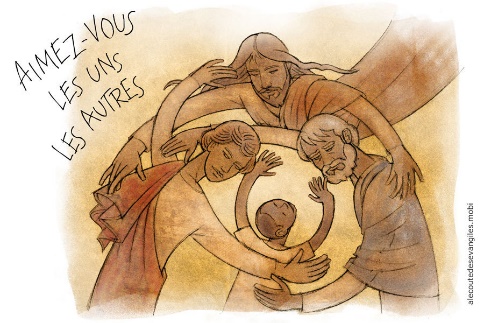 (PENSEZ A PREPARER LE NECESSAIRE  POUR L’ASPERSION)ENTRÉE DANS LA CÉLÉBRATIONENTRÉE DANS LA CÉLÉBRATIONENTRÉE DANS LA CÉLÉBRATIONChant d’entréeCHANTEZ ,PRIEZ,CELEBREZ LE SEIGNEUR ( couplets 1,6,8,10)suggestions Mot d’accueil« Aimez vous les uns les autres ». Avec ce commandement, le Christ nous ramène à l’essentiel. Aimer peut aller jusqu’à donner sa vie pour l’autre. C’est d’ailleurs ce qu’a fait le Christ. Demandons au Ressuscité de nous apprendre à donner notre vie, pour nos proches et pour ceux qui font appel à nous.Préparation pénitentielleFrères et sœurs, en ce dimanche où le Christ nous appelle à nous aimer les uns les autres ; préparons-nous à célébrer le mystère de l’eucharistie en reconnaissant notre péché.Chant : j’ai vu l’eau vive  ( pendant l’ aspersion)Que Dieu tout-puissant nous fasse miséricorde, qu’il nous pardonne nos péchés et nous conduise à la vie éternelle -AmenI 132 Gloire à DieuGLOIRE A DIEU                                                St jean ou Au choix de l’animateurPrière d’ouverturemissel romain PrésidentLITURGIE DE LA PAROLELITURGIE DE LA PAROLELITURGIE DE LA PAROLE1ère lecturelecture du livre des actes des apôtres (10,25-26.34-35.44-48)PsaumePsaume 117(118)Le Seigneur a fait connaître sa victoire et révèle sa justice aux nations.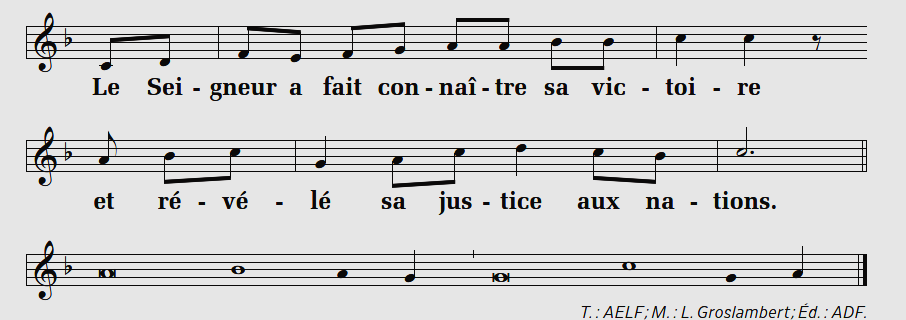 2ème lectureLECTURE DE LA PREMIERE LETTRE DE SAINT JEAN (4,7-10)Acclamation de l’EvangileAlléluia  (au choix de l’animateur)SI QUELQU’UN M’AIME, IL GARDERA MA PAROLE,DIT LE SEIGNEUR ;MON PERE L’AIMERA, ET NOUS VIENDRONS VERS LUIAlléluia (au  choix de l’animateur)EvangileJEAN (15,9-17)HomélieProfession de foije crois en Dieu ( recite)Président et assembléePrière universelleLE CHRIST NOUS A AIMES JUSQU’AU BOUT, IL A DONNE SA VIE POUR NOUS. AVEC CONFIANCE, PRIONS LE POUR LES HABITANTS DU MONDE.REFRAIN :ENTENDS SEIGNEUR LA PRIERE QUI MONTE DE NOS CŒURS1-« Je vous ai établis pour que vous portiez du fruit » O Christ, nous te remercions pour l’Eglise qui apporte au monde l’espérance et la paix. Nous te prions aussi pour les chrétiens qui sont persécutés de nos jours parce qu’ils croient en toi.O Christ viens au secours de ceux  qui peinent dans leurs efforts pour annoncer l’Evangile 2-« Il n’y a pas de plus grand amour que de donner sa vie » O Christ, nous te disons merci pour tous ceux qui se donnent  sans compter dans leurs mission politique, sociale, économique  et pour tous ceux qui sont présents dans de nombreuses associations caritatives.Nous te remercions aussi pour les parents qui se donnent sans compter pour leurs enfants et pour tous ceux qui sont au service des malades.3-« Aimez- vous les uns, les autres » O Christ, que cette parole résonne en nous à chaque moment de nos journées et dans toutes situations. Aide-nous à être à ton image bienveillants, tolérants, aidants  et à reconnaitre , notre frère,  en chacun de nous.Seigneur, toi qui nous appelles à nous aimer les uns les autres, nous t’en prions, écoute nos prières, daigne les exaucer, toi qui vis et règnes pour les siècles des siècles.AmenPrésidentLITURGIE DE L’EUCHARISTIELITURGIE DE L’EUCHARISTIELITURGIE DE L’EUCHARISTIEOffertoireAimer c’est tout donner.(Refrain + 2 couplets)X 59-79Prière sur les offrandesmissel romain PréfaceDu jourPrésident- SanctusMesse de Saint JeanPrière eucharistiqueAu choix du président -AnamnèseMesse de Saint Jean-DoxologiePrésident puis assembléeNotre PèreNotre Père récité Président et assembléeGeste de paixAgneau de DieuMesse de Saint JeanCommunionAllez à Jésus Eucharistie……Prière après la communionmissel romain ENVOIENVOIENVOIAnnoncesBENEDICTION SOLENNELLEENVOIQu’exulte tout l’univers (1,3,4)